18.01.2021                                     с. Воздвиженка                                     № 1а-пО внесении изменений в Постановление от 12.09.2018 г № 29 «Об утверждении перечня муниципального имущества свободного от прав третьих лиц, (за исключением имущественных прав субъектов малого и среднего предпринимательства) используемого в целях предоставления его во владение и (или) в пользование на долгосрочной основе (в том числе по льготным ставкам арендной платы) субъектам малого и среднего предпринимательства и организациям, образующим инфраструктуру поддержки субъектов малого и среднего предпринимательства»В соответствии с Федеральным законом от 24.07.2007 года № 209-ФЗ «О развитии малого и среднего предпринимательства в Российской Федерации» Федеральным законом от 06.10.2003 г. № 131-ФЗ «Об общих принципах организации местного самоуправления в Российской Федерации», Уставом муниципального образования Воздвиженский сельсовет постановляет:Внести изменения и дополнения в приложение № 1 перечня муниципального имущества свободного от прав третьих лиц, (за исключением имущественных прав субъектов малого и среднего предпринимательства) используемого в целях предоставления его во владение и (или) в пользование на долгосрочной основе (в том числе по льготным ставкам арендной платы) субъектам малого и среднего предпринимательства и организациям, образующим инфраструктуру поддержки субъектов малого и среднего предпринимательства, согласно приложению № 1.Настоящее постановление вступает в силу со дня подписания и подлежит официальному опубликованию в газете «Родные просторы» и размещению на официальном сайте администрации Воздвиженского сельсовета (vozdviz-selsovet).Глава муниципального образования                                    И.А. ФёдоровРазослано: прокурору района, в дело, на сайт администрации, в редакцию газеты «Родные просторы»                     Приложение № 1                     постановления администрации                 Воздвиженского сельсовета от 18.01.2021 № 1а-пПеречень муниципального имущества свободного от прав третьих лиц, (за исключением имущественных прав субъектов малого и среднего предпринимательства) используемого в целях предоставления его во владение и (или) в пользование на долгосрочной основе (в том числе по льготным ставкам арендной платы) субъектам малого и среднего предпринимательства и организациям, образующим инфраструктуру поддержки субъектов малого и среднего предпринимательства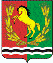 АДМИНИСТРАЦИЯМУНИЦИПАЛЬНОГО ОБРАЗОВАНИЯ ВОЗДВИЖЕНСКИЙ СЕЛЬСОВЕТ АСЕКЕВСКОГО РАЙОНА ОРЕНБУРГСКОЙ ОБЛАСТИП О С Т А Н О В Л Е Н И Е№ п/пНаименование объектаАдрес объекта5Земельный участок с кадастровым номером 56:05:0508007:60, площадью 1 099 000 кв.м., категория земли - земли сельскохозяйственного назначения, вид разрешенного использования – сельскохозяйственное использованиеРоссийская Федерация, Оренбургская область, р-н Асекеевский,земельный участок расположен в юго-восточной части кадастрового квартала 56:05:0508007